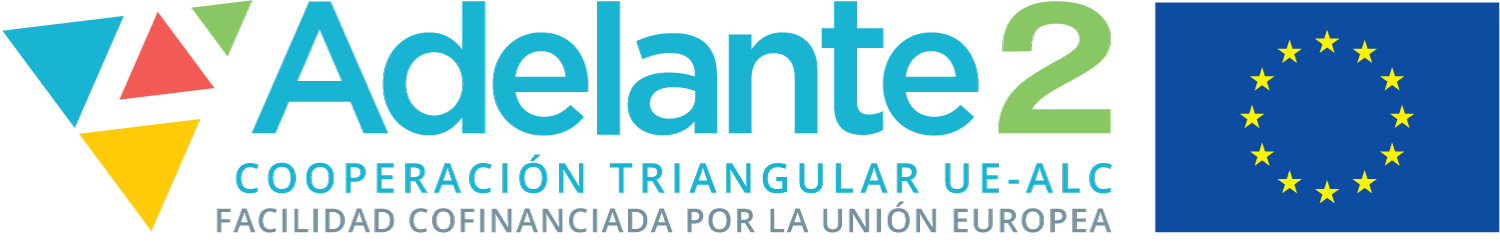 Comunicado de PrensaBruselas - 14 de marzo de 2023Apertura Ventana ADELANTE 2023 - 18 de abrilhttp://www.adelante2.eu Hashtag: #CooperacionTriangular |Facebook: @ADELANTE.UE.ALC | Twitter: @ADELANTE-UE-ALC | INFO: Livia Galita | Tel.: +32 229 68498 | Livia.Galita@ec.europa.eu